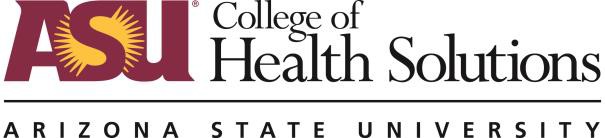 Criteria for Fixed-Term Clinical Promotion Doctor of Behavioral Health ProgramApproved by the faculty assembly of the school on 8/4/15Approved by the dean on 8/10/2015College of Health SolutionsFixed-Term Promotion Criteria for the Doctor of Behavioral HealthApproved by Faculty Assembly August 4, 2015Approved by the Dean - TBDAppointment/Retention/Promotion Criteria:  Clinical Associate Professor**An ad hoc Personnel Committee of no fewer than four full-time clinical faculty members will make all promotion recommendations. When appropriate, up to three committee members may be recruited from outside the DBH Program but within the College of Health Solutions. Members of the ad hoc committee must be at the rank of clinical associate professor or higher.**NOTE:  As designated by the program director and/or Dean’s office, each Clinical Assistant Professor may also be assigned a specific workload distribution related to program administration/coordination or any other relevant category.   If, for example, a Clinical Assistant Professor were assigned an administrative position that represents 30% of his/her workload, expectations for instructional, scholarship, and/or service responsibilities would be reduced as appropriate.  In addition, scholarship/creative innovation is not a required or typical component of this position; however, an individual workload distribution may be adjusted to reflect a scholarship expectation.  If no scholarship component is defined, any productivity in this area may be viewed as an enhancement to overall productivity and personal achievement.Required Qualifications:  		A doctoral degree appropriate for the area of expertiseA minimum of five years of college/university-level teaching at ASU is typically required.Appointment/Retention/Promotion Criteria:  Clinical Professor**An ad hoc Personnel Committee of no fewer than four full-time clinical faculty members will make all promotion recommendations. When appropriate, up to three committee members may be recruited from outside the DBH Program but within the College of Health Solutions. Members of the ad hoc committee must be at the rank of clinical professor. **NOTE:  As designated by the program director and/or Dean’s office, each Clinical Associate Professor may also be assigned a specific workload distribution related to program administration/coordination or any other relevant category.   If, for example, a Clinical Associate Professor were assigned an administrative position that represents 30% of his/her workload, expectations for instructional, scholarship, and/or service responsibilities would be reduced as appropriate.  In addition, scholarship/creative innovation is not a required or typical component of this position; however an individual workload distribution may be adjusted to reflect a scholarship expectation.  If no scholarship component is defined, any productivity in this area may be viewed as an enhancement to overall productivity and personal achievement.Required Qualifications:  A Clinical Professor must hold a doctoral degree in their area of expertise A minimum of seven years of college/university-level teaching at an Associate Clinical Professor level is typically requiredThere must be evidence of continued excellence in meeting expanded responsibilities in other assigned areas, such as administrative roles and/or scholarly activities   Teaching/InstructionServiceSpecial AssignmentsEvidence of sustained high quality instructional skills and promise of continuing excellence as a teacher as evidenced by student and peer evaluationsA continuous record of excellence as an educator, regularly achieving evaluation scores/ratings/rankings that meet or exceed the unit’s normSignificant instructional contributions to the mission of the academic units (program, college, university)Attendance at local, state, and/or national conferences/workshops/courses related to integrated care theories, practices, and proceduresAttendance at local, state, and/or national conferences/workshops/courses related to one’s chosen area(s) of professional expertiseServe as chair and member of doctoral Culminating ProjectsLeadership of unit level committeesLeadership of College and/or University level committees (as indicated)Evidence of sustained, significant, and expanding service within academic, community, and professional units since appointed as a Clinical Assistant ProfessorEvidence of increasing levels of responsibility within at least one of the three units of service (academic, community, and professional) since appointed as a Clinical Assistant ProfessorTeaching/InstructionServiceSpecial AssignmentsAll factors required of Clinical Associate Professor plus the following enhancementsDevelopment and/or implementation of innovations and advancements in instructional methods, delivery, activities, and evaluation techniques Active participation in state and/or national conferences/workshops/courses related to the field of integrated care, practices, and procedures (presenter, program moderator, conference planner, etc)Additional and more expansive professional presentations and/or publications (not necessarily peer-reviewed journals) related to the field of integrated care, practices, and proceduresDevelopment of new courses, academic programs, etc.All factors required of Clinical Associate Professor plus the following enhancementsExceptional, sustained, and expanding service within academic, community, and professional units since promotion to or appointment as Clinical Associate ProfessorEvidence of increasing levels of responsibility, including significant leadership roles, within at least two of the three units of service (academic, community, and professional) since promotion to or appointment as Clinical Associate Professor